1.1. асимметричная складка1.2. синеклиза синклинорий1.3. структурное  3+2. Не совсем правильно понята ситуация – триас нарисован только в овраге, а должен быть и на склоне (по условию задачи). Неправильные крапы. 4+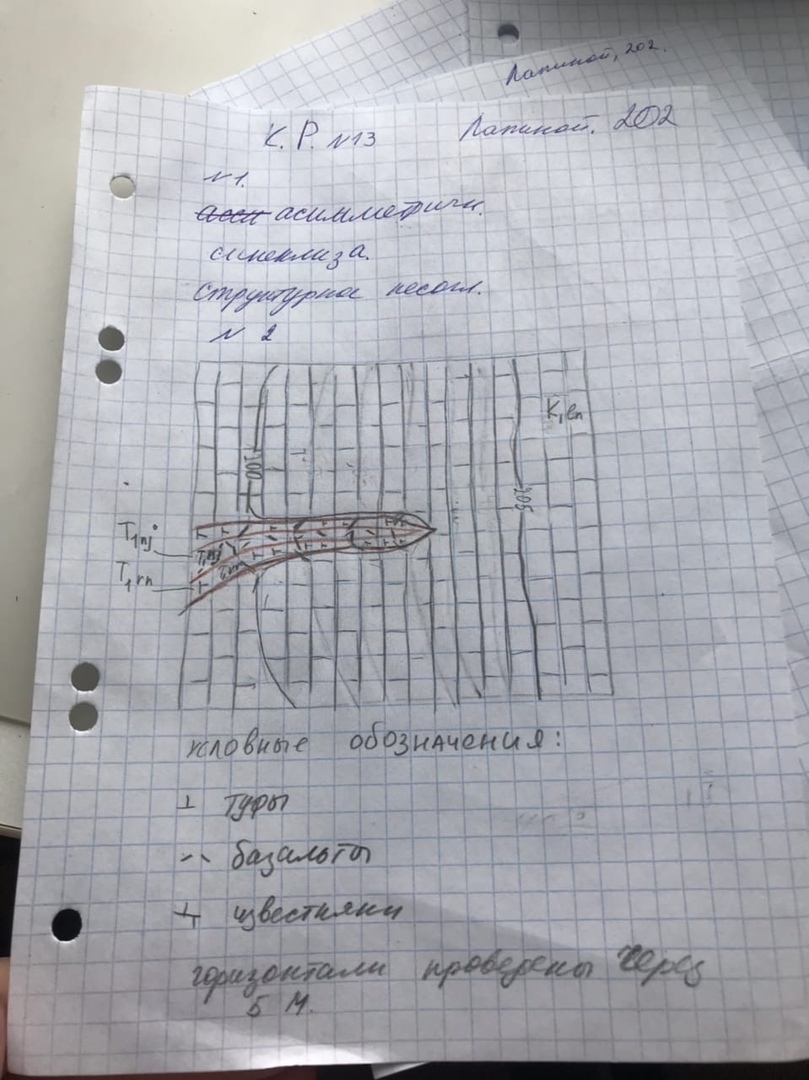 3. Ну, просто ВСЁ не так!  0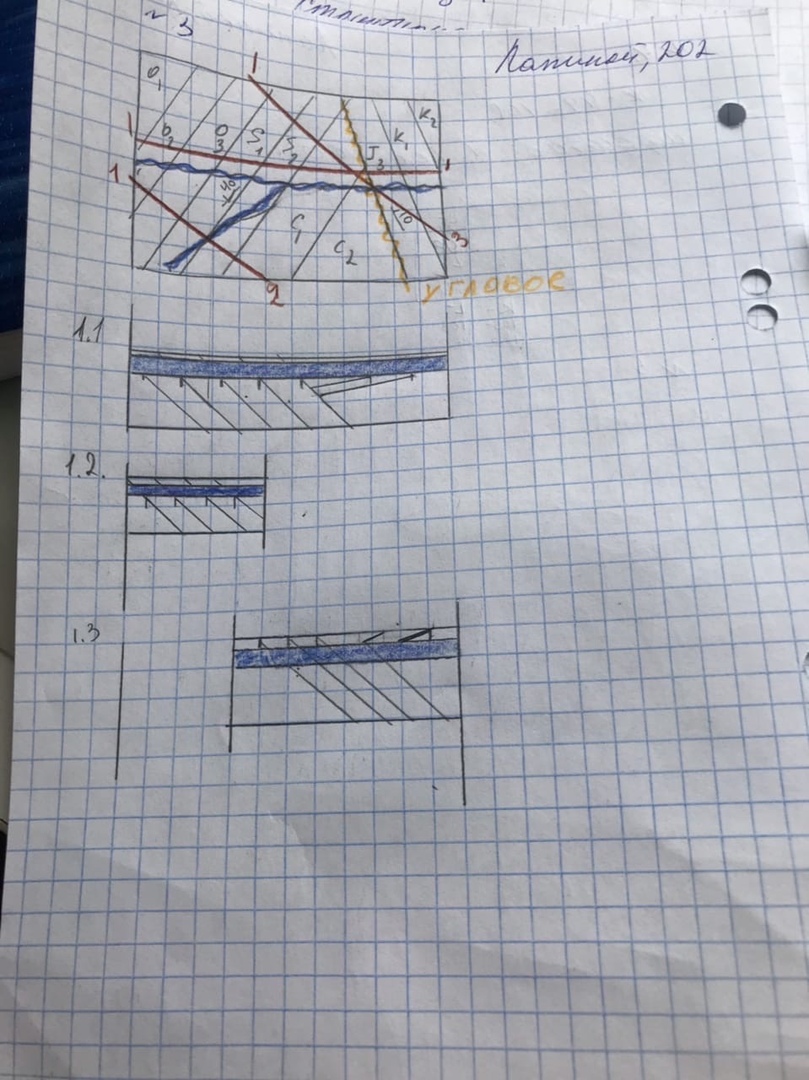 4.  1  за масштаб5.  0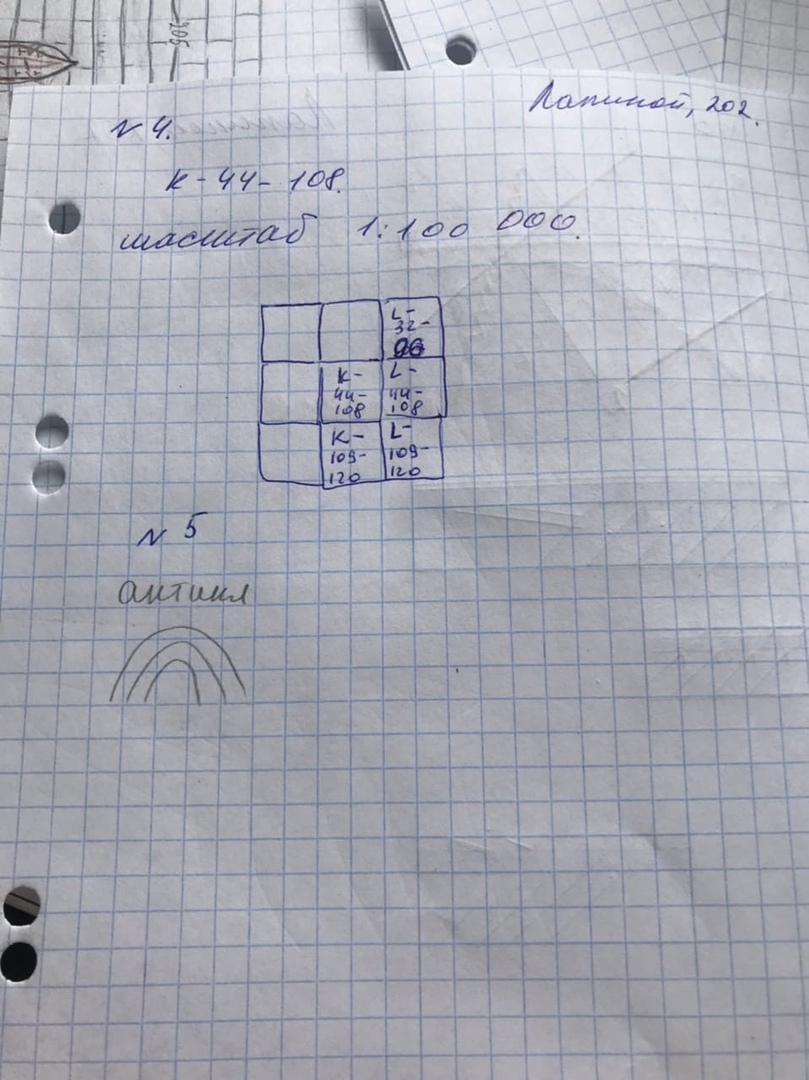 